The Gordon Schools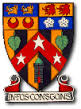 S2 into S3 Personalisation for 2021-2022ChoiceCurriculum AreaChoose from these subject areas:1Language & LiteracyEnglish & Literacy2Maths & NumeracyMaths & Numeracy3Modern LanguagesFrenchGerman Spanish4Social StudiesGeographyHistoryModern StudiesSocial Subjects (Humanities)5Expressive Arts&Health and Well-beingArtDramaElective P.E.Home EconomicsMusic6ScienceBiologyChemistryPhysics7TechnologiesBusiness AdministrationHome EconomicsPhysicsTechnical Education – Metalwork & WoodworkComputer Science8Free ChoiceArtBiologyChemistryElective PEFrench – as a second languageGeographyHistoryModern StudiesPrince’s TrustSpanish – as a second languageTechnical Education – Graphic Communication